FICHE QUESTION CHS-CTFICHE QUESTION CHS-CTFICHE QUESTION CHS-CTDate de la visite : 17/11/2014Atelier : Toutes chainesAtelier : Toutes chainesSecteur : Point fixe civil / aire de départSecteur : Point fixe civil / aire de départSecteur : Point fixe civil / aire de départRisque (s) : Accident grave / incendieEst-ce que les « pistards » (électriciens et mécaniciens) ont bénéficié d’une formation spécifique pour prévenir en cas d’incident ou accident sur l’aire de départ ou au point fixe? (Actuellement seulement des consignes sécurité).Risque (s) : Accident grave / incendieEst-ce que les « pistards » (électriciens et mécaniciens) ont bénéficié d’une formation spécifique pour prévenir en cas d’incident ou accident sur l’aire de départ ou au point fixe? (Actuellement seulement des consignes sécurité).Risque (s) : Accident grave / incendieEst-ce que les « pistards » (électriciens et mécaniciens) ont bénéficié d’une formation spécifique pour prévenir en cas d’incident ou accident sur l’aire de départ ou au point fixe? (Actuellement seulement des consignes sécurité).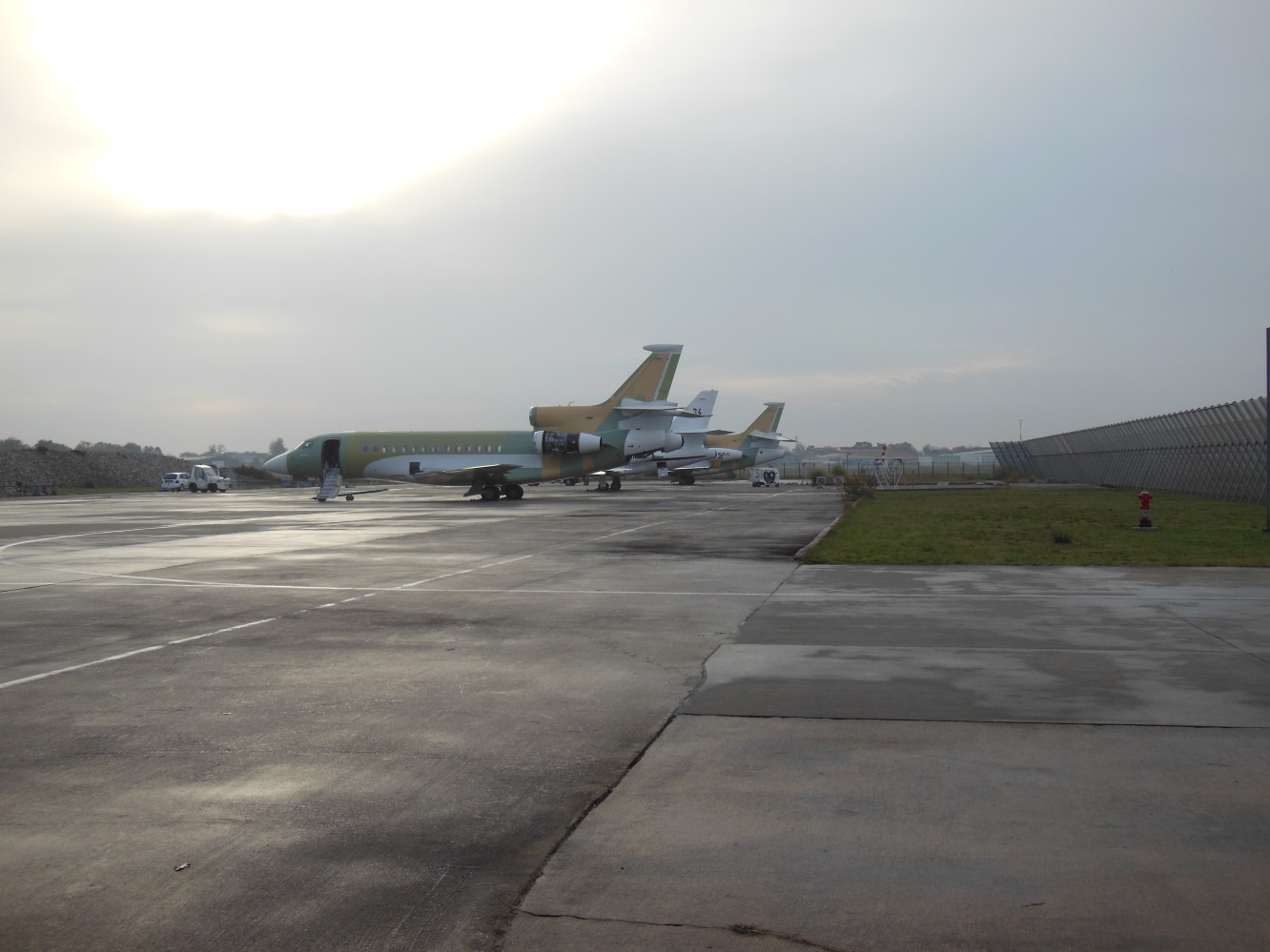 Mesures de prévention proposées : Mettre en place des formations ou habilitations pour le personnel de piste afin d’être réactif en cas d’incident.Mesures de prévention proposées : Mettre en place des formations ou habilitations pour le personnel de piste afin d’être réactif en cas d’incident.Mesures de prévention proposées : Mettre en place des formations ou habilitations pour le personnel de piste afin d’être réactif en cas d’incident.Actions  direction :Actions  direction :ACASDélai :